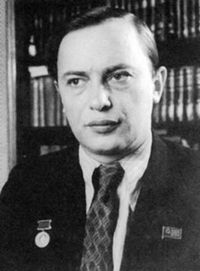 Арка́дий Алекса́ндрович Кулешо́в (Аркадзь Куляшоў (1914—1978) — белорусский советский поэт, переводчик. Народный поэт БССР (1968). Лауреат двух Сталинских премий (1946, 1949). Лауреат Государственной премии Белорусской ССР имени Янки Купалы (1970). Лауреат Премии Ленинского комсомола Белоруссии (1968). Член ВКП(б) с 1941 года. Член Союза писателей СССР (1934).Аркадий Кулешов родился 24 января (6 февраля) 1914 года в деревне Самотевичи (ныне Костюковичского района Могилёвской области Беларуси) в семье сельских учителей.В 1928 году после окончания Самотевичской семилетней школы Аркадий Кулешов поступил в Мстиславский педагогический техникум. В Мстиславле работало отделение «Маладняка». Здесь начинали свою поэтическую жизнь талантливые художники слова Юлий Таубин и Змитрок Остапенко. Дружба с ними оказала большое влияние на становление Аркадия Кулешова как поэта.В 1930 году А. А. Кулешов переехал в Минск, где продолжал учебу на литературном факультете Минского педагогического института (1931—1933).Участник Великой Отечественной войны. 24 июня 1941 года А. А. Кулешов покинул разрушенный фашистской бомбардировкой, охваченный пожаром Минск. Пешком он дошел до Орши, потом добрался до Калинина и там вступил в РККА. Под Новгородом закончил военно-политическое училище и был направлен в армейскую газету «Знамя советов», где служил до 1943 года, после чего в Белорусском штабе партизанского движения.В 1945—1946 годах работал главным редактором газеты «Літаратура і мастацтва», затем начальником сценарного отдела, а с 1958 по 1967 годы главным редактором киностудии «Беларусьфильм».Депутат ВС БССР 2—8-го созывов (1947—1978).Кулешов умер в санатории города Несвижа в ночь на 4 февраля 1978 года. Похоронен в Минске на Восточном кладбище.Именем Кулешова назван Могилёвский государственный университет, Литературный музей имени Аркадия Кулешова в д. Новые Самотевичи (Самотевичи находятся в зоне отселения из-за радиоактивного загрязнения после Чернобыльской катастрофы), улица в Могилеве.БиблиографияКниги поэзии«Росквіт зямлі» («Расцвет земли») (1930)«Па песню, па сонца!..» («За песней, за солнцем!..») (1932)«Медзі дождж» («Меди дождь») (1932)Сборники«Мы жывём на граніцы» («Мы живём на границе») (1938)«Радзіме і правадыру» («Родине и вождю») (1938)«У зялёнай дуброве» («В зелёной дубраве») (1940) «Добры чалавек» («Добрый человек») (1941)«Сцяг брыгады» («Знамя бригады») (1943)«На сотай вярсце» («На сотой версте») (1945)«Вершы» («Стихотворения») (1946)«Паэмы» («Поэмы») (1947)«Выбраныя вершы і паэмы» («Избранные стихотворения и поэмы») (1948)«Камуністы» («Коммунисты») (1949)«Выбраныя творы» («Избранные произведения») (1947, 1951)«Вершы і паэмы» («Стихотворения и поэмы») (1954, 1966)«Граніца» («Границы») (1954)«Новая кніга» («Новая книга») (1964)«Сасна і бяроза» («Сосна и берёза») (1970)«Мая Беседзь» («Моя Беседь») (1973)«Хуткасць» («Скорость») (1976)«Крылы» («Крылья») (1985)«Профілі» («Профили») (1987)«Маналог» («Монолог») (1989)«Збор твораў» у 2 т. («Собрание произведений» в 2 т.) (1957, 1964)«Збор твораў» у 4 т. («Собрание произведений» в 4 т.) (1966—1967)«Росквіт зямлі» («Расцвет земли») (1930)«Па песню, па сонца!..» («За песней, за солнцем!..») (1932)«Медзі дождж» («Меди дождь») (1932)Сборники«Мы жывём на граніцы» («Мы живём на границе») (1938)«Радзіме і правадыру» («Родине и вождю») (1938)«У зялёнай дуброве» («В зелёной дубраве») (1940)«Добры чалавек» («Добрый человек») (1941)«Сцяг брыгады» («Знамя бригады») (1943)«На сотай вярсце» («На сотой версте») (1945)«Вершы» («Стихотворения») (1946)«Паэмы» («Поэмы») (1947)«Выбраныя вершы і паэмы» («Избранные стихотворения и поэмы») (1948)«Камуністы» («Коммунисты») (1949)«Выбраныя творы» («Избранные произведения») (1947, 1951)«Вершы і паэмы» («Стихотворения и поэмы») (1954, 1966)«Граніца» («Границы») (1954)«Новая кніга» («Новая книга») (1964)«Сасна і бяроза» («Сосна и берёза») (1970)«Мая Беседзь» («Моя Беседь») (1973)«Хуткасць» («Скорость») (1976)«Крылы» («Крылья») (1985)«Профілі» («Профили») (1987)«Маналог» («Монолог») (1989)«Збор твораў» у 2 т. («Собрание произведений» в 2 т.) (1957, 1964)«Збор твораў» у 4 т. («Собрание произведений» в 4 т.) (1966—1967)«Збор твораў» у 5 т. («Собрание произведений» в 5 т.) (1974—1977)Поэмы«Аманал» («Аммонал») (1933)«Гарбун» («Горбун») (1935)«Баранаў Васіль» («Баранов Василий») (1941)«Прыгоды цымбал» («Приключения цимбал») (1945)«Простыя людзі» («Простые люди») (1949)«Новае рэчышча» («Новое русло») (1949, 1951)«Грозная пушча» («Грозная пуща») (1956, 1963)«Далёка ад акіяна» («Далеко до океана») (1972)«Варшаўскі шлях» («Варшавский путь») (1973)««Хамуціус» («Хамутиус») (1975)ПереводыПеревел на белорусский язык поэму А. Пушкина «Цыганы» (1937) и роман в стихах «Евгений Онегин» (1949), «Избранную поэзию» (1969) М. Лермонтова, поэму «Энеида» И. Котляревского, «Песнь о Гайавате» Г. Лонгфелло и другое.